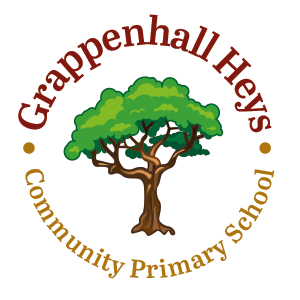 PE and Sports Premium Funding Report 2016-18A wide range of activities are delivered in school, which aim to contribute to the overall education of all children, by helping them to lead full and valuable lives by engaging in purposeful and high-quality activity. The allocation of the Sports Premium has enhanced the structure within the curriculum by enabling the delivery of a broad and exciting ‘whole school life’ curriculum experience for every child in our school. The school’s ethos is to promote active and healthy lifestyles, physical skills, physical development and knowledge of the body in action. Our whole school curriculum enables children to learn confidence, perseverance, team spirit, positive competitiveness and organisational skills.  An integrated approach to planning provision between external providers and staff in school ensures continuity and progression through school in order to continue to improve standards in PE. PE and Sport is a central part of the school development plan. The context of sport is used across the curriculum and the skills and positive values of sport are used to engage the wider school community and foster positive relationships with other schools. PE is an integral part of our school practice allowing all children in the school to gain a sense of achievement and develop positive attitudes towards themselves and others. 2016-17PE and Sport Premium Funding Allocation: £8898.002015-16PE and Sport Premium Funding Allocation: £8904.00Proposed Use of Funding ImpactSpecialist sports coaching to provide personalised CPD and curriculum support for staffImplement a sustainable curriculum planning tool to aid consistent/collaborative provision (external providers and teachers) Monitoring and evaluation of provision by external coachesSpecialised sports coaching to offer a wide variety of adventurous sports within the curriculum as well as extra curricular Promote positive relationships in the wider school community with interschool competitions and family sports days Provide a wide range of opportunities to experience physical activity including a wide variety of sports and outdoor pursuit experiences (Robinwood and Lledr Hall)Promotion and organisation of Health Week – educated approach towards leading healthy lifestyles Specialist dance teachers for school and community events Extended high-quality provision through after school activities making use of professional / qualified coaches – offering over 15 extra curricular clubs per termStrategic use of coaches to meet daily recommended physical activity (e.g. morning, lunch and after school provision)Replenish football and other school sports kit stock where necessary Additional PE coordinator time to organise cluster and community events as well as to peer teach (administration and organisation of events within the local community)Support families with extra-curricular club costs Subsidise transportation to sporting events Host annual Bridgewater Cluster Y3/4 and Y5/6 football tournaments Specialist Yoga instructor to promote mindfulness and emotional well being KS1/KS2 Sports DayMaintain participation in Y4 Cluster Swimming Gala Maintenance of sports field and equipment (Ground Level)  Liaison with Warrington Disability Partnership to facilitate a themed day during Health WeekTrophies, medals and certificates for sports events PE coordinator to deliver additional sports sessions (lunch and morning) – continuity through trials, lessons and eventsProvide a framework for gifted and talented through delivering a training and trial process Organisation and delivery of interschool competitions Strategy for non participators/least active in the role of Play Leaders - informal active participationGain Gold School Games Mark by hosting extra curricular sporting events with local schools  To be assessed at the end of the academic year Proposed Use of Funding ImpactSpecialist sports coaching to provide personalised CPD and curriculum support for staffSpecialised sports coaching to offer a wide variety of adventurous sports within the curriculum as well as extra curricularPromote positive relationships in the wider school community with interschool competitions and family sports days Provide a wide range of opportunities to experience physical activity including different types of sports and outdoor pursuit experiencesPromotion and organisation of Health Week – educated approach towards leading healthy lifestyles Specialist dance teacher for community events Use of ICT to enhance and refine technique, performance and assessment for learning Extended high-quality provision through after school activities - making use of professional / qualified coachesAdditional PE coordinator time to organise cluster and community events as well as to peer teach (administration and organisation of events within the local community)Support families with extra-curricular club costs Subsidise transportation to sporting events Host annual Bridgewater Cluster Y3/4 and Y5/6 football tournaments Specialist Yoga instructor to promote mindfulness and emotional well- being KS1/KS2 Sports DayMaintain participation in Y4 Broomfields Swimming Gala Maintenance of sports field and equipment (Ground Level)  Liaison with Warrington Disability Partnership to facilitate a themed day during Health WeekTrophies, medals and certificates for sports events Achieved Silver School Games Mark with targets in place to achieve Gold School Games Mark Sports and PE display board to celebrate achievement and notify children of upcoming events Increased active participation in physical activity in extra curricular clubs (15 clubs per half -term) with over 270 children participating in one or more physical activity per weekKS2 children received specialist Gymnastics coaching which led to gaining first and second place in the WASP Gymnastics competition KS2 children took part in archery and fencing as part of their curriculum lessons A successful sports day involving the whole school and wider school community - with parental participation and charity benefits A successful Health Week promoting active lifestyles and active participation in number of sporting activities Children used ICT to assess and enhance performance during PE sessions Successful Yoga workshops to promote mindfulness and well- being – now part of our extra curricular clubs The school participated in the following extra curricular competitive sporting events: * KS1 and KS2 Sports Day*  KS2 Cross Country competitions (x3)* WASP Gymnastics Key Steps competition – first and second place teams and individual winners* Under 11’s football tournament- winners* Y4 Cluster Swimming Gala – winners * Y4 Cluster Netball Tournament – runners up * Y3/4 Broomfields Football Tournament* Y5/6 Broomfields Football Tournament – Winners * Warrington Wolves Rugby tournament – undefeated * Y5 Sports Festival * Y5/6 Quick Cricket 